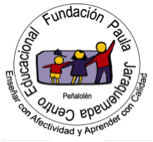 Profesora Miryam BedwellArte Uni 2 (Mayo) / 8º Básico                                   Nombre:____________________________CLASE 1: CREANDO PERSONAJES E HISTORIA PARA COMICS INSPIRADO EN EL PAISAJE URBANO Práctica guiada: A continuación se recomienda mostrar imágenes de comics en las cuales se destaque el paisaje urbano. ¿Cuál es tu personaje favorito? Revisa este video acerca de cómo dibujar un personaje CÓMO CREAR UN SUPERHÉROE SEGÚN STAN LEE https://www.youtube.com/watch?v=ydR-H0xm018Práctica Independiente: EN HOJA DE BLOCKRealizar un superhéroe o superheroina INVENTADO(A) y la escena dónde la o lo ubiques transcurra en la ciudad que habitan, teniendo como requisito que aparezca un lugar característico  de Chile. (ejemplo cerro San Cristobal)Los estudiantes crean el argumento de la historia de su personaje y nombre y especifican en que hitos de la ciudad ocurrirá la historia en otra hoja de block. Revisa la información otrogada por Stan Lee para poder hacer tu personaje y su historia.CLASE Nº 2 OA 5 Interpretar relaciones entre propósito expresivo del trabajo artístico personal y de sus pares, y la utilización del lenguaje visual.OA 5 Interpretar relaciones entre propósito expresivo del trabajo artístico personal y de sus pares, y la utilización del lenguaje visual.OA 5 Interpretar relaciones entre propósito expresivo del trabajo artístico personal y de sus pares, y la utilización del lenguaje visual.OA 5 Interpretar relaciones entre propósito expresivo del trabajo artístico personal y de sus pares, y la utilización del lenguaje visual.FECHA ENTREGA15 de mayoMEDIO ENTREGAprofe.miryam.pjq@gmail.como subir a classroom ALEXIAUnit 2RECUERDA: usa google traductor o diccionario para ayudarteRubrica evaluación trabajo PERSONAJE DE COMICS  8º MAYO* EL TRABAJO DEBE TENER NOMBRE Y APELLIDO Y CURSO DE FORMA VISIBLE Rubrica evaluación trabajo PERSONAJE DE COMICS  8º MAYO* EL TRABAJO DEBE TENER NOMBRE Y APELLIDO Y CURSO DE FORMA VISIBLE Rubrica evaluación trabajo PERSONAJE DE COMICS  8º MAYO* EL TRABAJO DEBE TENER NOMBRE Y APELLIDO Y CURSO DE FORMA VISIBLE INDICADORESPUNTOSOBSERVACIÓNNombre de personaje, argumento de la historia y ciudad de Chile dónde se desarrolla. 6Escoge el lugar emblematico de Chile dónde se desarrollara la historia de tu personaje, argumento de la historia y nombre de tu personaje.Creación de personaje y la ciudad donde se desarrrolla la vida de él4Dibujo pintado de personaje  y la ciudad (de Chile) con un elemento clave de ella. Pintar  con técnica de lapices de colores o rotuladores3Puedes usar solo una téncia o mezclarla  Uso de imágenes y colores2Utiliza imágenes para representar los conceptos, el uso de colores y pone enfasis a los conceptosPresenta trabajo en el tiempo indicado2Cumple con la fecha de entrega y se envía a correo con nombre y se subeplataforma  alexia